§1641.  Parkinson's SyndromeThe Department of Human Services shall establish, maintain and operate an information and referral service for Parkinson's Syndrome to assist in promoting the general health and welfare of Maine's citizens, including, but not limited to,  the following specific purposes:  [PL 1985, c. 737, Pt. A, §51 (NEW).]1.  Information.  To provide educational materials to the medical community and other interested individuals relating to the nature and treatment of Parkinson's Syndrome; and[PL 1985, c. 737, Pt. A, §51 (NEW).]2.  Referral.  To maintain a referral service to make available, upon request, the names, addresses and phone numbers, when known, of:A.  Physicians who have an interest or expertise in Parkinson's Syndrome; and  [PL 1985, c. 737, Pt. A, §51 (NEW).]B.  Local or statewide support groups for Parkinson's Syndrome victims or their families and friends.  [PL 1985, c. 737, Pt. A, §51 (NEW).][PL 1985, c. 737, Pt. A, §51 (NEW).]SECTION HISTORYPL 1985, c. 737, §A51 (NEW). The State of Maine claims a copyright in its codified statutes. If you intend to republish this material, we require that you include the following disclaimer in your publication:All copyrights and other rights to statutory text are reserved by the State of Maine. The text included in this publication reflects changes made through the First Regular and First Special Session of the 131st Maine Legislature and is current through November 1, 2023
                    . The text is subject to change without notice. It is a version that has not been officially certified by the Secretary of State. Refer to the Maine Revised Statutes Annotated and supplements for certified text.
                The Office of the Revisor of Statutes also requests that you send us one copy of any statutory publication you may produce. Our goal is not to restrict publishing activity, but to keep track of who is publishing what, to identify any needless duplication and to preserve the State's copyright rights.PLEASE NOTE: The Revisor's Office cannot perform research for or provide legal advice or interpretation of Maine law to the public. If you need legal assistance, please contact a qualified attorney.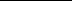 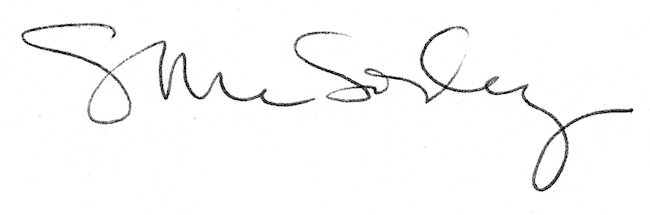 